Projektas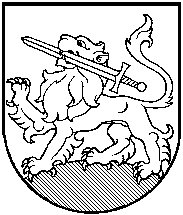 RIETAVO SAVIVALDYBĖS TARYBASPRENDIMASDĖL ILGALAIKĖS (TRUMPALAIKĖS) SOCIALINĖS GLOBOS KAINOS NUSTATYMO 2014 m. lapkričio   d.  Nr. T1-RietavasVadovaudamasi Lietuvos Respublikos vietos savivaldos įstatymo 18 straipsnio 1 punktu, 16 straipsnio 2 dalies 37 punktu, Lietuvos Respublikos socialinių paslaugų įstatymo 13 straipsniu, 26 straipsnio 3 dalimi, Lietuvos Respublikos Vyriausybės 2006 m. spalio 10 d. nutarimu Nr. 978, Lietuvos Respublikos euro įvedimo Lietuvos Respublikoje įstatymu, Nacionalinio euro įvedimo plano, patvirtinto Lietuvos Respublikos Vyriausybės 2013 m. birželio 26 d. nutarimu Nr. 604  „Dėl Nacionalinio euro  įvedimo plano bei Lietuvos visuomenės informavimo apie euro įvedimą ir komunikacijos strategijos patvirtinimo“, III ir IV skyriais, Rietavo savivaldybės taryba nusprendžia:1. Nustatyti Rietavo parapijos senelių globos namuose teikiamos socialinės globos kainą: 1.1. asmeniui  su sunkia negalia – 625 Eur per mėnesį; 1.2. vienam asmeniui – 493 Eur per mėnesį;“2. Pripažinti netekusiu galios nuo 2015 m. sausio 1 d. Rietavo savivaldybės tarybos 2008 m. gruodžio 23 d. sprendimą Nr. T1-333 „Dėl ilgalaikės (trumpalaikės) socialinės globos kainos patvirtinimo“.3. Sprendimas įsigalioja nuo 2015 m. sausio 1 d. Šis sprendimas gali būti skundžiamas Lietuvos Respublikos administracinių bylų teisenos įstatymo nustatyta tvarka.Savivaldybės meras			          				RIETAVO SAVIVALDYBĖS ADMINISTARCIJOS SVEIKATOS, SOCIALINĖS PARAMOS IR RŪPYBOS SKYRIUSDĖL ILGALAIKĖS (TRUMPALAIKĖS) SOCIALINĖS GLOBOS KAINOS NUSTATYMO2014–10-27Rietavas1. Sprendimo projekto esmė. Sprendimo projektas parengtas, atsižvelgiant į numatomą euro įvedimą Lietuvos Respublikoje. Sprendimo projektu siūloma pakeisti Rietavo savivaldybės ugdymo įstaigose nustatytą nemokamo maitinimo kainą, perskaičiuojant į eurus. Taikytas nustatytas neatšaukiamas lito ir euro perskaičiavimo kursas – 3,4528 lito už 1 eurą. Apvalinimas atliktas pagal matematines skaičių apvalinimo taisykles.2. Kuo vadovaujantis parengtas sprendimo projektas. Sprendimo projektas parengtas vadovaujantis Lietuvos Respublikos vietos savivaldos įstatymo  18 straipsnio 1 punktu, Lietuvos Respublikos euro įvedimo Lietuvos Respublikoje įstatymu, Nacionalinio euro įvedimo plano, patvirtinto Lietuvos Respublikos Vyriausybės 2013 m. birželio 26 d. nutarimu Nr. 604 „Dėl Nacionalinio euro įvedimo plano bei Lietuvos visuomenės informavimo apie euro įvedimą ir komunikacijos strategijos patvirtinimo“ III ir IV skyriais.3. Tikslai ir uždaviniai. Vadovaujantis LR Euro įvedimo Lietuvos Respublikoje įstatymu ir Nacionaliniu euro įvedimo planu, patvirtintu LR Vyriausybės nutarimu, pakeisti Rietavo savivaldybėje galiojančius teisės aktus, kuriuose nurodytos litų sumos perskaičiuojamos į eurus.4. Laukiami rezultatai.Savivaldybės teisės aktai atitiks Lietuvos Respublikos teisės aktų reikalavimus.5. Kas inicijavo sprendimo  projekto rengimą.Savivaldybės administracijos Sveikatos, socialinės paramos ir rūpybos skyrius.6. Sprendimo projekto rengimo metu gauti specialistų vertinimai.Neigiamų specialistų vertinimų negauta.7. Galimos teigiamos ar neigiamos sprendimo priėmimo pasekmės.Neigiamų pasekmių nenumatyta.8. Lėšų poreikis sprendimo įgyvendinimui.Sprendimo įgyvendinimui reikės savivaldybės biudžeto lėšų.9. Antikorupcinis vertinimas.Nereikalingas.Sveikatos, socialinės paramos ir rūpybos skyriaus vedėja			         Jolita Alseikienė	